ALAT BANTU KERJA (JIG) UNTUK MENGECEK 
KUALITAS SPEAKER BERBASIS MIKROKONTROLER Deni Erlansyah1 , Wydyanto2
Dosen Universitas Bina Darma, Palembang
Jalan Jenderal Ahmad Yani No.12, Palembang
Pos-el : deni@mail.binadarma.ac.id,wydyanto@mail.binadarma.ac.id
Keyword : Mikrokontroler, speaker, industriPendahuluanSpeaker adalah sebuah alat ouput yang fungsinya sangat penting, dan banyak digunakan pada alat-alat rumah tangga maupun komputer. Pada sebuah industri yang memproduksi speaker, speaker harus dalam kondisi dan kualitas yang baik sesuai dengan standar mutu sebuah speaker sebelum di pasarkan pada konsumen. Pengecekan  speaker dalam jumlah banyak akan mengalami kesulitan  apabila dilakukan secara manual.  Alat yang selama ini sering digunakan dalam pengecekan sebuah speaker adalah  multimeter dan audio sweeper. Adapun kendala-kendala yang dihadapi dalam  pengecekan secara manual  sulitnya menguhubungkan alat-alat pengecekan (multimeter, audio sweeper) karena alat tersebut memiliki  terminal sendiri-sendiri yang harus dihubungkan dengan speaker yang akan dites. Parameter  yang digunakan dalam pengecekan kondisi kualitas speaker yang  sesuai dengan standar mutu yang baik, yaitu pengecekan kualitas suara. Pengecekan kualitas suara dilakukan dengan memberikan input suara   dengan frekuensi  0 Hz sam 20 kHz.  Alat yang digunakan pada kegiatan ini  adalah audio sweeper.    Dengan menyatukan             (sweeper) suara tersebut  dari frekuensi rendah sampai  frekuensi tinggi, maka  akan diketahui kualitas dari speaker yang sedang dicek tersebut apakah speaker tersebut dalam kondisi yang bagus ataukah tidak. Kondisi       speaker yang   tidak bagus   dapat    dikatakan sebagai vibrasi ( bergetar ). Dan kondisi speaker yang vibrasi tersebut dikatakan tidak lolos quality control.Sementara itu ada parameter lain yang harus diuji  yaitu impedansi dari speaker. Pada badan speaker tertulis impedansi misalnya 8 Ohm. Maka kita harus melakukan pengecekan menggunakan ohm meter, dan hasilnya juga harus mendekati 8 ohm tersebut. Apabila hasil bacaan dari   ohm meter ( multimeter ) tidak sama dengan yang tertulis dibadam speaker unit, maka dapat dikatakan bahwa voice coil ( kumparan ) yang digunakan adalah salahPengecekan yang terakhir adalah pengecekan “tampilan” ( appearance ) dari speaker unit yang   bersangkutan .  Bila   ada bagian-bagian dari speaker unit tersebut  yang   cacat,  tentu  tidak  dapat  diteruskan  sampai    ke   customer (pelanggan ).Untuk melakukan pengecekan kualitas suara dan pengecekan impedansi speaker unit tersebut diatas, diperlukan 2 buah alat yaitu Audio Sweeper ( Audio Generator ) dan Ohm Meter ( Multimeter ).  Namun demikian pengecekan akan menjadi sulit karena masing-masing alat tersebut memiliki terminal sendiri-sendiri yang harus dihubungkan dengan speaker unit yang akan ditest. Adapun keunggulan-keunggulan alat yang akan dibangun dalam penelitian ini adalah :1.  Untuk mempermudah  pemakai  dalam mengecek speaker2.  Untuk mengetahui kualitas speaker sesuai dengan standar.3. Hasil yang didapat dengan pengecekan cepat, tepat dan akurat.Berdasarkan latar belakang tersebut maka penulis sangat tertarik untuk membuat penelitian “Alat Bantu kerja (JIG) Untuk Mengecek  Kualitas Speaker Berbasis Mikrokontroler”. Metodologi PenelitianKomponen Perangkat kerasMikrokontroler PIC16F84Mikrokontroler merupakan suatu  IC yang didalamnya terdapat komponen penyusun    suatu  sistem komputer yaitu CPU ( Central Processing Unit ), ROM ( Read Only Memory ), RAM   ( Random Access Memory ) dan I/O ( Input/ Output ). Mikrokontroler ini banyak dipakai sebagai alat kontrol pada peralatan elektronika saat ini seperti  mesin fax, mesin cuci otomatis, mesin fotocopy dan lain-lain.  Mikrokontroler dipakai sebagai alat kontrol alat-alat tersebut karena ukuran yang relatif kecil sehingga mudah dipasangkan pada peralatan tersebut.Gambar 2.1  Komponen Penyusun MikrokontrolerData Pin  Mikrokontroler PIC16F84Mikrokontroler jenis PIC16F84  berukuran fisik hanya mempunyai 18 pena. Cukup kecil untuk suatu mikrokontroler.  Dengan ukuran yang kecil ini, maka mikrokontroler ini memiliki beberapa kelebihan seperti mudah untuk “ditanam”/ dipasang  pada ruang yang kecil dan dapat didayai/diberi sumber tegangan   dengan mudah menggunakan baterai.Adapun ke 18 pena ( kaki pin) pada mikrokontroler PIC16	F84 ini dapat dibedakan menjadi beberapa jenis, yaitu pena power, pena osilator, dan pena port.  Susunan pena mikrokontroler PIC16F84 diberikan pada gambar berikut ini.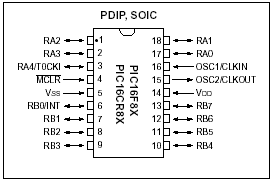 Gambar 2.2  Susunan pena mikrokontroler PIC16F84Liquid Crystal Display ( LCD )LCD merupakan penampil yang saat ini banyak dipakai dalam peralatan kontrol. Hal ini tidak lain karena  tampilan alat menjadi lebih professional. Harga LCD juga semakin murah hingga terjangkau oleh kalangan mahasiswa. Salah satu kendala adalah bahwa untuk menggunakan LCD harus dihubungkan dengan sebuah sistim mikrokontroler. Hal ini tidak lain karena pada LCD juga terdapat sebuah sistim kontroler built-in. LCD banyak dibuat oleh pabrikan-pabrikan elektronik baik skala kecil maupun besar seperti Hitachi, Optrex, Amperex dan Epson. Walaupun banyak pembuat LCD tersebut, namun untungnya kontroler yang digunakan adalah sama yaitu HD44780 buatan Hitachi. Hal ini mengakibatkan walaupun pembuatnya berbeda, namun mereka saling kompatible. Secara umum sebuah LCD memiliki jumlah pin 14 sampai 16 buah. Pin-pin tersebut dapat dikelompokkan sebagai pin power supply, pin data , pin kontrol  dan pin backlight.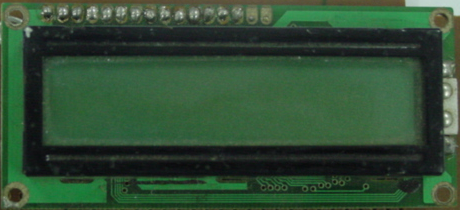 Gambar 2.3 Liquid Crystal DisplayPerancangan Perangkat KerasSebelum membuat sebuah alat berbasis mikrokontroler, maka kita harus menyediakan terlebih dahulu rangkaian dasar mikrokontroler tersebut. Rangkaian ini akan berisi mikrokontroler dan komponen pendukung dasar yang diperlukan mikrokontroler tersebut agar dapat bekerja.Untuk membuat perangkat keras ( hardware ) mikrokontroler PIC16F84 diperlukan beberapa komponen dasar pendukung seperti : Mikrokontroler PIC16F84Sumber tenagaSumber detak ( kristal / resonator dll )d.   Rangkaian yang akan dikontrolOleh karena itu maka perangkat keras minimum bagi mikrokontroler sebaiknya dibuat terlebih dahulu. Perangkat keras minumum bagi mikrokontroler PIC16F84 dapat dicek terlebih dahulu apakah sudah berjalan dengan baik. Jika sudah berjalan dengan baik, maka dapat segera dihubungkan dengan rangkaian yang akan dikontrol.Untuk membuat rangkaian minimum untuk mikrokontroler PIC16F84, maka diperlukan beberapa komponen yaitu regulator 5 Volt ( 7805 ), mikrokontroler PIC16F84, Resonator 4 MHz dan sebuah resistor dan kapasitor serta sebuah saklar untuk saklar reset.Berikut diberikan gambar rangkaian sistim minimum untuk mikrokontroler PIC16F84. Pasanglah kemudian mikrokontroler PIC16F84 yang telah diisi dengan program tertentu. Program tersebut misalnya adalah program untuk membuat output PORTA semua rendah ( RA0..RA4  rendah  = 0 volt ) dan PORTB semua tinggi ( RB0..RB7  = + 5 Volt ).  Jika kemudian PORTA dan PORTB di cek dengan voltmeter menunjukkan tingkat logika seperti diatas, maka dapat disimpulkan bahwa sistim mikrokontroler tersebut sudah berjalan dengan baik.Mendownload Program / FirmwareSetelah rangkaian minimum untuk mikrokontroler PIC16F84 telah dibuat, maka selanjutnya adalah memprogram mikrokontrolernya. Memprogram mikrokontroler berarti memasukkan program ( dalam hal ini dapat juga disebut firmware ) kedalam ROM/Flash memory pada mikrokontroler yang bersangkutan. Proses juga juga dikenal dengan istilah men-download program.Ada beberapa tahap yang diperlukan untuk mendownload firmware kedalam mikrokontroler. Tahap-tahap ini harus dijalankan secara berurutan. Adapun urutan tahap tersebut adalah sebagai berikut.Gambar 2.4  Flowchart Proses pengisian program ke mikrokontrolerMenghubungkan dengan Rangkaian yang akan dikontrolPada penelitian ini menghubungkan sebuah alat yang dapat memindahkan kanal pengecekan untuk suara dan impedansi bagi speaker yang akan dicek. Oleh karena itu akan diperlukan sebuah relay dengan 2 saklar.Relay ini akan digunakan sebagai alat untuk merubah kanal. Kanal pertama adalah yang dihubungkan dengan sumber suara dari sebuah alat yang bernama Audio Sweeper ( Audio Generator ). Alat ini merupakan penghasil suara dengan frekuensi dan level suara ( amplitudo ) yang dapat diatur. Didalamnya juga telah dilengkapi dengan suatu amplifier. 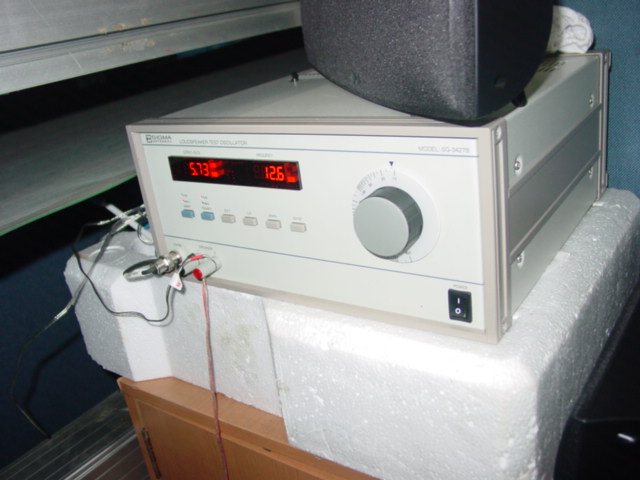 Gambar 2.5  Audio Sweeper / Audio GeneratorAlat dipakai untuk memberikan speaker yang akan dicek, suara yang diperlukan dalam proses pengecekan speaker. Apabila pada frekuensi tertentu terdapat bunyi suara yang sember / noise, maka speaker tersebut dikatakan NG ( No Good ) dan harus dipisahkan untuk diperbaiki.Kanal kedua berasal dari suatu alat Ohm Meter. Alat ini bisa berupa Ohm-meter saja, maupun dari suatu  Multimeter yang diset agar menjadi ohm-meter. Alat ini dipakai untuk mengecek impedansi speaker. Impedansi yang terlihat pada Ohm-meter harus sama dengan yang tertera pada badan speaker.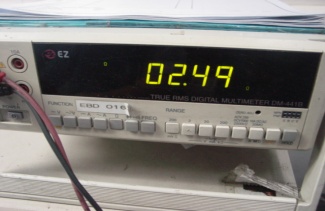 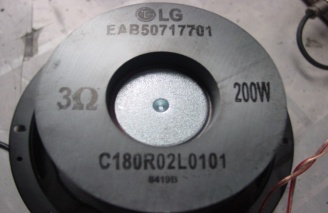 Gambar 2.6  Multimeter dan Stempel Impedansi pada speakerApabila kedua kanal tersebut digambarkan maka akan didapat gambar sebagai berikut ini.Gambar 2.7  Kanal suara tersambung ke speakerDari gambar diatas terlihat bahwa kanal sedang terhubung ke Audio Sweeper. Dengan demikian maka speaker akan mengeluarkan suara dan test suara menggunakan audio sweeper dapat dilaksanakan.Apabila sebuah tombol pada alat ditekan ( atau tombol injak ditekan ) , maka kanal akan berubah sebagai berikut.Gambar 2.8 Kanal impedansi tersambung ke speakerPada gambar terlihat bahwa kanal impedansi ( dari multimeter ) tersambung ke speaker. Sehingga pada layar multimeter akan tertampil impedansi dari speaker yang sedang dicek. Apabila nilai pada multimeter tidak sesuai dengan yang tertera pada badan speaker, dikatakan salah impedansi dan speaker harus direpair.Menghubungkan dengan LCDAlat ini  dalam pengoperasiannya akan dilengkapi dengan LCD untuk menampilkan kondisi alat. LCD yang akan dipakai adalah LCD dengan ukuran 16 x 2 ( 16 karakter 2 baris ). LCD ini akan dihubungkan dengan sistem mikrokontroler dengan menggunakan sistem 4 bit agar tidak terlalu banyak port mikrokontroler yang dipakai. Total port mikrokontroler yang dipakai untuk berhubungan dengan LCD adalah 6 jalur I/O.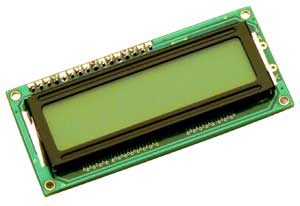 Gambar 2.9.  Liquid Crystal DisplayDengan dipasangnya LCD ini, maka kita akan dengan mudahnya mengetahui status kanal yang sedang aktif. Jika kanal sedang berada pada audio sweeper  maka pada LCD akan tertulis “Cek Suara” sedangkan jika kanal sedang terhubung dengan alat multimeter, maka LCD akan menampilkan tulisan “Cek Impedansi”.LCD secara umum memiliki 16 pena masukan yang didefinisikan sebagai berikut.Tabel 2.1. LCDPerancangan Perangkat LunakPada penelitian ini, akan menggunakan flowchart untuk programnya sebagai berikut.Gambar 2.10. Flowchart  Alat Pemilih KanalPada saat pertama kali dihidupkan pada akan tertampil pesan “ALAT PEMILIH ANTAR DUA KANAL” setelah pesan tersebut tampil kira-kira 1 detik, maka tulisan pada LCD akan berubah menjadi “KANAL TERPILIH : CEK SUARA”. Pada saat ini maka kontak relay akan tersambung dengan sumber dari Audio Sweeper/Audio Generator.Apabila kemudian kita menekan tombol ( menginjak tombol ) maka pesan akan berubah menjadi “KANAL TERPILIH : CEK IMPEDANSI” dan akan diikuti adanya bunyi relay yang berarti kontak relay akan menghubungkan dengan alat multimeter.HasilPengujian Sistim Minimum Mikrokontroler PIC16F84Dikarenakan pada penelitian ini menggunakan mikrokontroler PIC16F84 sebagai pengontrol utamannya, maka sebelum mulai membangun rangkaian yang lebih besar, rangkaian sistim mikrokontolernya harus sudah dalam kondisi bekerja dengan baik. Oleh karena itu sistem tersebut dapat di test dengan rangkaian yang sederhana saja. Bahkan juga tanpa komponen pendukung yang lain juga dapat dilaksanakan. Yang terpenting adalah kita memasukkan program kedalam mikrokontoler dan melihat kerja mikrokontroler tersebut apakah telah sesuai dengan program. Jika kerja mikrokontroler telah sesuai dengan program yang kita berikan, maka berarti sistem mikrokontroler tersebut dapat dikatakan dalam kondisi benar.Gambar 3.1  Rangkaian ujiBerikut diberikan contoh rangkaian uji sederhana menggunakan 2 buah LED, masing-masing LED dihubungkan dengan RB0 dan RB1.  Tugas kita adalah membuat hanya LED yang tersambung ke RB0 saja yang menyala.  Maka kita akan memasukkan program uji ini kedalam mikrokontroler.;============================;Program Uji ;============================         processor 16f84 STATUS  equ 0x03RP0          equ 5PORTB    equ 0x06TRISB     equ 0x86                               Org 0x00inisialisasi	bsf STATUS,RP0            movlw b'00000000'            movwf TRISB             ; PORTB sebagai keluaran           bcf STATUS,RP0mulai           bsf PORTB,0             ; nyalakan LED1              bcf PORTB,1             ; matikan LED2 waste_time           goto waste_time           end                            Hasil pengamatan. Setelah kita memberikan catu daya kedalam sistem mikrokontroler tersebut, maka LED1 akan menyala ( karena perintah bsf PORTB,0 )  dan LED2 akan padam karena perintah ( bcf PORTB,1 ). Dengan demikian dapat disimpulkan bahwa sistem mikrokontroler telah bekerja dengan  benar.    Pengujian pada Sistem KeseluruhanSetelah pengujian pada sistem mikrokontroler dilakukan dan berhasil dengan baik, kini saatnya untuk melakukan pengujian secara keseluruhan. Pada rangkaian keseluruhan ini ada tambahan alat/komponen berupa saklar dan sebuah relay.  Namun agar keseluruhan tampilan alat menarik, maka tidak lupa untuk menambahi alat dengan LCD ( Liquid Crystal Display ).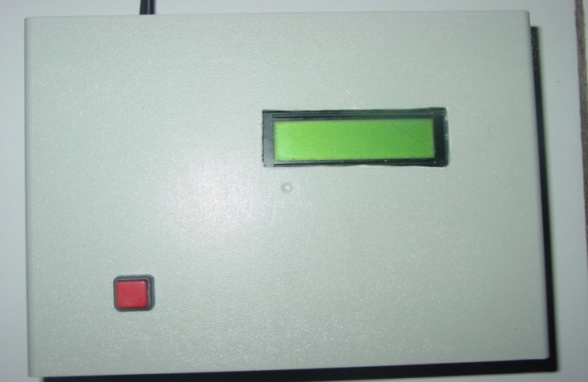 Gambar 3.2 Tampilan AlatSetelah semua sistem dihubungkan yaitu sistem catudaya, sistem minimum mikrokontroler dan LCD, maka pengujian cukup dilakukan dengan cara memasukkan program yang telah dibuat kedalam mikrokontroler. Cara memasukkan ( menn-download program kedalam mikrokontroler ) telah diberikan pada bab sebelumnya.Hasil Pengamatan.Setelah semua program dimasukkan kedalam mikrokontroler PIC16F84, maka alat segera dapat diamati. Pada saat kita menghidupkan alat, maka pada LCD akan tertera tulisan sebagai berikut.“ALAT PEMILIH”“ANTARA 2 KANAL”Selanjutnya akan tertampil tulisan sebagai berikut :“KANAL TERPILIH : ”“CEK SUARA”	Pada saat ini, maka kanal dari alat Audio Sweeper / Audio Generator akan terhubung ke kanal untuk Speaker. Selanjutnya jika kita menekan tombol maka  tulisan pada LCD akan berubah menjadi :	“KANAL TERPILIH : ““CEK IMPEDANSI”diikuti oleh sebuah bunyi klik dari relay. Hal ini menunjukkan bahwa relay sedang aktif dan menghubungkan kanal speaker dengan kanal multimeter. Berdasarkan hasil ini maka dapat disimpulkan bahwa alat telah bekerja dengan baik. KesimpulanDengan merealisasikan suatu rancangan alat menjadi alat yang benar-benar aplikatif yang dapat diterapkan pada suatu industri terutama industri unit speaker atau industri speaker assembly, Alat Bantu ( JIG ) dengan masukan  untuk  2  kanal yaitu untuk pengecekan kualitas suara ( audio sweeper ) dan impedansi ( ohmmeter / multimeter ) dengan menggunakan teknologi mikrokontroler PIC16F84 dan tampilan alat akan diberikan LCD ( Liquid Crystal Display ) sehingga pemakai dapat melihat indikator alat apa yang sedang terhubung dengan unit speaker yang sedang di-test.DAFTAR RUJUKANBelajar Mikrokontroler AT89S8252. Moh. Ibnu Malik. PT.Gava Media. Tahun2003.Belajar Mikrokontroler 16F84     Oleh   Moh.Ibnu Malik,ST       Penerbit   :  Gava MediaMikrokontroler MCS-51. Rachmad Setiawan. Penerbit Graha Ilmu.Tahun 2006Bereksperimen dengan mikrokontroler 8031. Moh.Ibnu Malik. PT.Elex Media Komputindo. Tahun 1997.Pemrograman bahasa C dengan SDCC pada mikrokontroler 89X51. Totok Budioko. PT.Gava Media. Tahun 2005Speaker merupakan alat ouput suara yang tidak asing lagi bagi kita, hampir semua alat seperti televisi, radio, komputer mempunyai speaker. Tetapi kita sering suara yang dihasil dari alat-alat tersebut kurang baik / jernih itu karena kualitas speaker yang diproduksi oleh pabrik kurang baik atau test yang mereka lakukan  secara manual.  Dalam produksi speaker yang banyak tentu test secara  manual ini sangat menyulitkan mereka. Otomatisasi telah sedemikian maju pada dunia industri. Hal ini tidak lepas dari peranan alat control seperti PLC maupun mikrokontroler yang dipakai untuk bidang industri. Semua bidang industri telah memanfaatkan kemajuan teknologi tersebut untuk mendukung proses kerja mereka. Pemakaian alat control otomatis akan berimbas kepada produktivitas mereka. Jika sebelumnya proses inspeksi menggunakan sistim manual.  Pada Penelitian akan dirancang sebuah alat dengan menggunakan teknologi mikrokontroler untuk proses mengecekan  speaker yang dapat digunakan baik pada proses  produksi speaker maupun untuk pemakaian sendiri yang dilengkapi dengan sebuah layar  sehingga hasil test dapat terlihat dengan jelas serta mempunyai tingkat keakuratan yang tinggi. Dengan alat ini diharapkan dapat meningkankan hasil produk per-harinya. Pemakaian alat / teknologi mikrokontroler pada proses produksi sangat meningkatkan effisiensi dan produktivitas dengan sangat signifikan.NoNomor PinKegunaan11Ground22+5Volt33Vref (untuk konstrast)44RS (register Select)55R/W (Read/Write)66Enable (E)77D0 (Data  Bit 0)88D1 (Data  Bit 1)99D2 (Data  Bit 2)1010D3 (Data  Bit 3)1111D4 (Data  Bit 4)1212D5 (Data  Bit 5)1313D6 (Data  Bit 6)1414D7 (Data  Bit 7)1515Backlight +1616Backlight _